Конкурс профессионального мастерства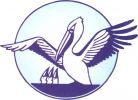 «Педагог года – 2022»Номинация «Воспитатель года»Конкурс профессионального мастерства«Педагог года – 2022»Номинация «Педагогический дебют» (учитель)Конкурс профессионального мастерства«Педагог года – 2022»Номинация «Педагогический дебют» (воспитатель)Конкурс профессионального мастерства«Педагог года – 2022»Номинация «Учитель года»Конкурс профессионального мастерства«Педагог года – 2022»Номинация «Классный руководитель»Конкурс профессионального мастерства«Педагог года – 2022»Номинация «Педагог-психолог»Фамилия,имя, отчествоконкурсантаООИнтернет-ресурсРябикова Гульнара ШамилевнаМАДОУ «Детский сад №1»http://xn--1-htb3b.xn--p1ai/pedagog-goda-2022Сулейманова Алсу ФилюсьевнаМАДОУ «Детский сад №7»http://www.maam.ru/users/742736https://detsad7.tmn.prosadiki.ru/vosp22Иванова Наталья ПетровнаМАДОУ «Детский сад №30»http://детсад-30.рф/educator-of-the-year-2019/pedagog-goda-2022/     Попова Екатерина ВладимировнаМАДОУ «Детский сад №40-ЦРР»Конкурс «Педагог года — 2022» номинация «Воспитатель года» | Детский сад №40 — Центр развития ребенка (xn-----40-5veezch4adjeifk6cb5dgegl6v.xn--p1ai)Шульга Надежда НиколаевнаМАДОУ «Детский сад № 49»дс49.рф/pedagog-goda-2022 (xn--49-jlc6c.xn--p1ai)Каримова Виктория СергеевнаМАДОУ «Детский сад № 51»http://51ds.ru/blog-pedagoga/8-ds42/578-nominatsiya-vospitatel-goda-2022.htmlАитова Гузель ЯхьевнаМАОУ СОШ №2http://xn--21-8kcq7d.xn--p1ai/pedagog-2022/Тарханова Мария ВладиславовнаМАОУ СОШ №6https://www.youtube.com/channel/UCeYdYJPaAhqLj2TYjAGC54whttps://znanio.ru/person/z78684361https://www.maam.ru/users/2009897Гладышева Анастасия СергеевнаМАОУ СОШ №14http://www.maam.ru/users/1809362     Болдырева Алёна АнатольевнаМАОУ СОШ №16 имени В.П. НеймышеваПедагог года-2022 — Школа №16 города Тобольска (tob16.ru)Фамилия,имя, отчествоконкурсантаООИнтернет-ресурсБортвина Юлия АлександровнаМАОУ СОШ № 2http://school2-tobolsk.ru/главная-страница/конкурс-профессионального-мастерств/Воронович Яна ПавловнаМАОУ СОШ № 7https://tob7school.ru/svedeniya-o-shcoole/rukovodstvo-pedagogicheskij-sostav/ Бронникова Наталья АлександровнаМАОУ «Гимназия им. Н.Д. Лицмана» https://sites.google.com/view/fate-teachers-na Шабанова Алёна ВладимировнаМАОУ СОШ №15https://selmabouvier0407.wixsite.com/website-1Фамилия,имя, отчествоконкурсантаООИнтернет-ресурсРуденко Татьяна НиколаевнаМАДОУ «Детский сад №7»https://detsad7.tmn.prosadiki.ru/debyt Желеева Яна СергеевнаМАДОУ «Детский сад №10»https://10ds-tobolsk.tmn.prosadiki.ru/Konkurspedagog Балуева Екатерина АндреевнаМАДОУ «Детский сад №40-ЦРР»http://тобольский-детский-сад-40.рф/category/конкурс-педагог-года-2022-номинация-педа/Усольцева Юлия СергеевнаМАОУ СОШ №1https://vk.com/public210046606Жарикова Лилия ОвиковнаМАОУ СОШ №16 имени В.П. НеймышеваПедагог года-2022 — Школа №16 города Тобольска (tob16.ru)Фамилия,имя, отчествоконкурсантаООИнтернет-ресурсУткина Анна ВладимировнаМАОУ СОШ №5https://annazman3.wixsite.com/website-2Ильясова Лилия ДинаровнаМАОУ СОШ №7https://vk.com/club193408418Ростовщикова Юлия АлексеевнаМАОУ СОШ №9https://sites.google.com/view/yulya-rostovshchikova/главная-страницаКиргинцева Надежда ВладимировнаМАОУ СОШ №12http://uchifiziku.comАптыкова Гюзель ШабугулловнаМАОУ СОШ №15https://guzel2323.wixsite.com/website-1Усманов Шамиль НурулловичМАОУ СОШ №17https://schkola17.tmn.eduru.ru/U_Sch_N , физико-математический клуб «Протон-17»: https://vk.com/17proton, методические материалы: https://infourok.ru/user/usmanov-shamil-nurullovich, личный видеоблог с разработками лабораторных работ и опытами по физике: https://www.youtube.com/channel/UCyg8dpBcCfHr8xxLRfSxocQДолгушин Иван ВладимировичМАОУ «Лицей»https://nsportal.ru/ivan-dolgushinМадьярова Раушания ЧагваровнаМАОУ СОШ №14https://nsportal.ru/raushaniya-madyarovaФамилия,имя, отчество конкурсантаООИнтернет-ресурсБородина Ольга ГенриховнаМАОУ СОШ №1http://1shkola-tob.ru/%d0%bc%d0%b5%d1%82%d0%be%d0%b4%d0%b8%d1%87%d0%b5%d1%81%d0%ba%d0%b0%d1%8f-%d1%80%d0%b0%d0%b1%d0%be%d1%82%d0%b0/ Уткина Екатерина ПетровнаМАОУ СОШ №7https://infourok.ru/user/utkina-ekaterina-petrovnaучительский.сайт/Уткина-Екатерина-Петровна  Мелентьева Наталья ЮрьевнаМАОУ СОШ №13http://ts13.ru/мелентьева-наталья-юрьевна/ Тимербулатова Влада РуслановнаМАОУ СОШ №15http://школа15тобольск.рф/timerbulatova-vlada-ruslanovna-uchitel-nachalnykh-klassov-i-klassnyy-rukovoditelБалина Алена ГригорьевнаМАОУ СОШ №16 имени В.П. Неймышеваhttp://tob16.ru/pedagog-goda-2022/ Зазулина Екатерина АлександровнаМАОУ СОШ №18https://nsportal.ru/ekaterina-1986 Логина Екатерина АлексеевнаМАОУ СОШ №20http://тоб20школа.рф/index/logina-ekaterina-alekseevna/0-188 Фамилия,имя, отчество конкурсантаООИнтернет-ресурсАгафонов Артём СергеевичМАОУ СОШ №6http://тобшкола06.рф Канакина Ирина ЭдуардовнаМАОУ СОШ №7https://vk.com/id379295933Райкконен Надежда ВикторовнаМАОУ СОШ №13https://vk.com/id590919790Мирясов Рамис ХисатулловичМАОУ СОШ №20http://тоб20школа.рф/index/mirjasov-ramis-khisatullovich/0-187 Шеина Марина ВладимировнаМАДОУ «Детский сад №40-ЦРР»Конкурс «Педагог года — 2022» номинация «Педагог-психолог» | Детский сад №40 — Центр развития ребенка (xn-----40-5veezch4adjeifk6cb5dgegl6v.xn--p1ai)